Méthodes de rechercheAtelier 1 : « Mettre en place une veille efficace » Atelier 2 : «Gérer ses références et ses bibliographies avec Zotero »Le 1er décembre 2017à l’Institut national d’études démographiques (Ined)133 boulevard Davout75980 Paris Cedex 20https://www.ined.fr/Salle informatique (324)Le service de « Documentation, bibliothèques et archives » de l’Ined proposent 2 ateliers de formation aux méthodes de recherche :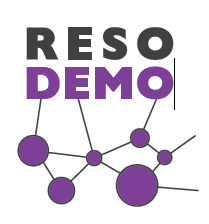 Mettre en place une veille efficace pour sa recherche24 novembre 2017, 9h30 – 12h30Gérer ses références et ses bibliographies avec Zotero24 novembre 2017, 14h00 – 17 h 30Il est possible de s’inscrire à l’un ou à l’autre de ces ateliers ou de suivre l’ensemble de la journée de formation.Public Ces ateliers sont ouverts en priorité aux doctorants dont les sujets de thèses sont en lien avec les questions de population mais elles s’adressent également aux post-doctorants, jeunes chercheurs et étudiants en Master 2 Recherche (dans la limite des places disponibles).Cette formation s’appuie sur des logiciels libres d’accès.Atelier 1 : Mettre en place une veille efficace pour sa recherche1er décembre 2017 - 9h30- 12h30Ined, salle 324IntervenantesCéline Barbillon et Dominique Chauvel (Service documentation, bibliothèques et archives)Description Conçue sur une demi-journée, la formation « Mettre en place une veille efficace pour sa recherche » a pour objectif de transmettre  les instruments conceptuels et techniques utiles au suivi des derniers développements de la recherche ou de l’actualité d’une question démographique, sociale, médicale…Dans cette optique, cette formation se propose donc de définir ce qu’est la veille et de fournir une méthodologie d’ensemble, à l’aide d’ateliers pratiques.La question de la curation (partage des résultats de la veille) sera également évoquée.A l’issue de cette formation, le participant pourra prendre en mains les outils qui lui permettront de mener une veille de manière autonome, avec une vision globale de sa thématique de recherche.Programme Introduction : définition de la veille et présentation de la journéeChoix du périmètre de la veille, présentation d’une sélection de sourcesExercices sur le choix des mots-clés et l’élaboration des équations de rechercheMise en place d’alertes sur des moteurs de recherche et dans des bases de donnéesUtilisation des flux RSS et prise en main d’un agrégateur de flux (Feedly)Initiation à un autre outil de veille : Scoop.itUsage des réseaux sociaux généralistes et de la rechercheBilan et questions diversesAtelier 2 : Gérer ses références et ses bibliographies avec Zotero	1er décembre 2017 - 14h00-17h30IntervenantesCéline Barbillon et Karin Sohler (Service documentation, bibliothèques et archives)Description de la formationLa formation « Gérer ses références et ses bibliographies avec Zotero » doit permettre une meilleure prise des fonctionnalités de base de Zotero, et de  fournir une initiation aux fonctions avancées.Elle se propose donc, à l’aide d’ateliers pratiques, de former à l’enregistrement des références, à leur gestion, à l’insertion de références dans un texte et à l’élaboration de bibliographies ; et d’initier aux partages de références.A l’issue de la formation, le participant doit être capable d’avoir une gestion autonome des références et des bibliographies avec l’outil Zotero.Programme Vue d’ensemble de l’outil Zotero, présentation des fonctionnalitésAjouter des références une à une et par lots, les compléter, ajouter un PDFOrganiser ses références, rechercher, trier, fusionner les doublonsEditer une bibliographie et insérer des références dans un textePartager ses bibliographies (initiation)FORMULAIRE D’INSCRIPTIONNOM :	Prénom : Date de naissance :                                         Tél Mobile :                                                             Courriel :  DOCTORANT/E  à l’Université de :      Titre de la thèse en cours :       AUTRES : ITA
 ETUDIANT/E en M2R   POST-DOCTORANT/E  JEUNE CHERCHEUR/EJe souhaite m’inscrire et m’engager à suivre  l’intégralité de la formation aux méthodes de recherche proposer le 24 novembre 2017  l’atelier 1 : « Mettre en place une veille efficace »  l’atelier 2 : «Gérer ses références et ses bibliographies avec Zotero »Formatrices : Céline Barbillon / Dominique Chauvel / Karin Sohler

NB : Les formations du Résodémo peuvent délivrer des crédits ECTS. Nous invitons chaque étudiant à se renseigner auprès de la direction de son école doctorale.Attention : le nombre de places pour cette formation sont limitées à 12 personnes. Toute inscription doit être ferme : les désinscriptions doivent être effectuées en ultime recours, au plus tard 1 semaine avant le début de la formation.